			Case History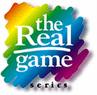 Assignment: Interview an adult you know about his/her experience in the world of work.Method: Choose a parent/guardian, relative, family friend, or someone in your community whose occupation you’d like to learn more about.  Ask them these interview questions – over the phone or in person – and record their answers here.What is your occupation? 								What is your current job title? 							How many jobs have you had in your life? 						What were they? 																															How long have you been working in your present job? 				Have any of the following affected your work life, and if so, how?Changing Technology? 																			Layoffs or Cutbacks? 																				Economic Recession? 																			More Women Working? 																			Job Sharing or Contract Work? 																		Working from a Home-Based Office? 																	Can you think of any other ways the world of work has changed since you first started working? 																																																					Have you ever had to retrain?  If so, in what field?  Why? 																																																Have you ever had to relocate to find work?  Why? 																											When it comes to finding and keeping a job, do you think education is more or less important than it used to be? 																																																			What advice would you give to help young people prepare to enter the workforce? 																																																																																								